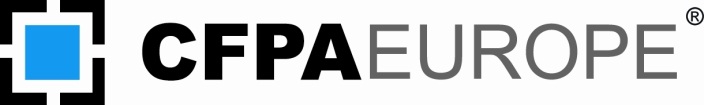 Guidelines Commission – Natural hazards groupMinutes of the meeting on 17.04.2015 in Present:	Matti Orrainen, Finland (host); Ib Bertelsen, Denmark; Ilop Leino, FinlandLars Brodin, Sweden; Mateja Gris, Slovenia , Spain; (chairman) (vice chair, secretary); Hans-Heinrich Wolfensberger, Switzerland; Not present: 	Adair Lewis, UKDraft of AGENDAWelcomeAgenda for the meeting – Miguel  (this document)Minutes from our meeting in Zürich, 06 October 2014 – Mingyi (Minutes and “to do list” sent in November 2014), and list “Ratified Guidelines” (sent 13 April).Revising discussion: Guidelines that are more than three years old.Guideline No. 1: 2012 N – Mingyi (enclosure?)Proposals for discussion                                                                                                                           “Heavy rain” – Matti/Ilona (enclosure?)“ fire” – Miguel (enclosure sent 2 April)“Ensuring supplies of firefighting water in extreme weather conditions” – Adair (enclosure?)“Hail” – Mingyi (enclosure?)“Mobile flood protection systems” – Mingyi (enclosure sent 20 March)Ideas for new proposals (Waiting list) - all                                                                                                                           “Cold weather”“Earthquake” “Fog”“Landslides” “Snow Slides”“Structural problems due to weather conditions”“Sun Storms”“Tsunami” Time limits until next meeting – MiguelAny other business – allNext meetings2015, September 17, 2016, September, Spain/Madrid2017, September WelcomeMiguel opened the meeting and welcomed all participants.Agenda for the meeting: The agenda was confirmed without any changesMinutes from our meeting in Zürich, 06 October 2014The minutes about the last meeting in Zürich, sent in November 2014, were confirmed without any changes. Comments on the draft of the minutes haven’t been received.Previously Miguel went with all through the To-do list what was discussed in detail under the agenda item 5 or 6, if the colleague in question is present.Revising discussion: Guidelines that are more than three years old.Guideline No. 1: 2012 NMingyi reported about the started review of the guideline on flood protection (VdS 3521) in German at which the last loss experience of 2013 should be integrated. Lars, Mateja and Miguel also reported about current loss experience in ,  and , including flash flood. These experiences should be taken into account by the upcoming revision, also with available pictures. Proposals for discussion                                                                                                                           “Heavy rain”: The topic is firstly reset, also because Ilona leaves SPEC. A short version of the comprehensive guide of municipalities in  is still requested.“ fire”: Miguel presented the reviewed draft version, especially the additional section 6.1 and 6.2. After discussion the following points are adapted:Naming of erase unit of fire extinguisher due to EN3,Exhaust system for machinery and the forest vehiclesNecessary distance between forest and building refer to regulation in About the prevailing wind it should be coordinated with Adair. Anyway the present draft is ready to be circulated to members for comments.“Ensuring supplies of firefighting water in extreme weather conditions”: This proposal should be discussed at next meeting, when Adair is present. “Hail”: Mingyi reported on the ongoing works of the German experts to develop a physical approach for identification and assessment of hail related hazards, deviating from the “Hagel-Register” in  and , since comparable data are not available in . Miguel also reported on the exchange with Austrian colleagues. The discussion will be continued at the next meeting “Mobile flood protection systems”: Mingyi presented the completed draft with new pictures on typical systems. But the Annex with a checklist should still be translated. From the view of the group, the present draft is generally ready for ratification. Mateja will provide some pictures for the cover. After the translation of the annex and the draft of cover, the draft should be send by Miguel to Adair for English wash.   Ideas for new proposals (Waiting list) - all During the discussion, the following items are confirmed for waiting list, due to lack of information:   “Cold weather”“Earthquake” “Fog”“Landslides”: Miguel will continue the change with  experts “Snow Slides”“Structural problems due to weather conditions”“Sun Storms”“Tsunami”: Matti reported that there isn’t any feedback from the request to .  Time limits until next meetingAll agreed tasks should be completed four weeks after the meeting. Accordingly, the list of the ratified guidelines will be updated.Any other businessDue to the decision for annual joint meeting of GC and TC and the number of currently editable topics, the meeting of the NGH will now take place once a year.Next meetingsFor the subsequent meetings the following dates and locations have been agreed:2015, September 17, 2016, September, Spain/Madrid2017, September Closing the meetingMiguel said thanks to everybody for active participation and closed the meeting.Mingyi Wang